At 10:00am—10:45am 	At 10:00am—10:45am 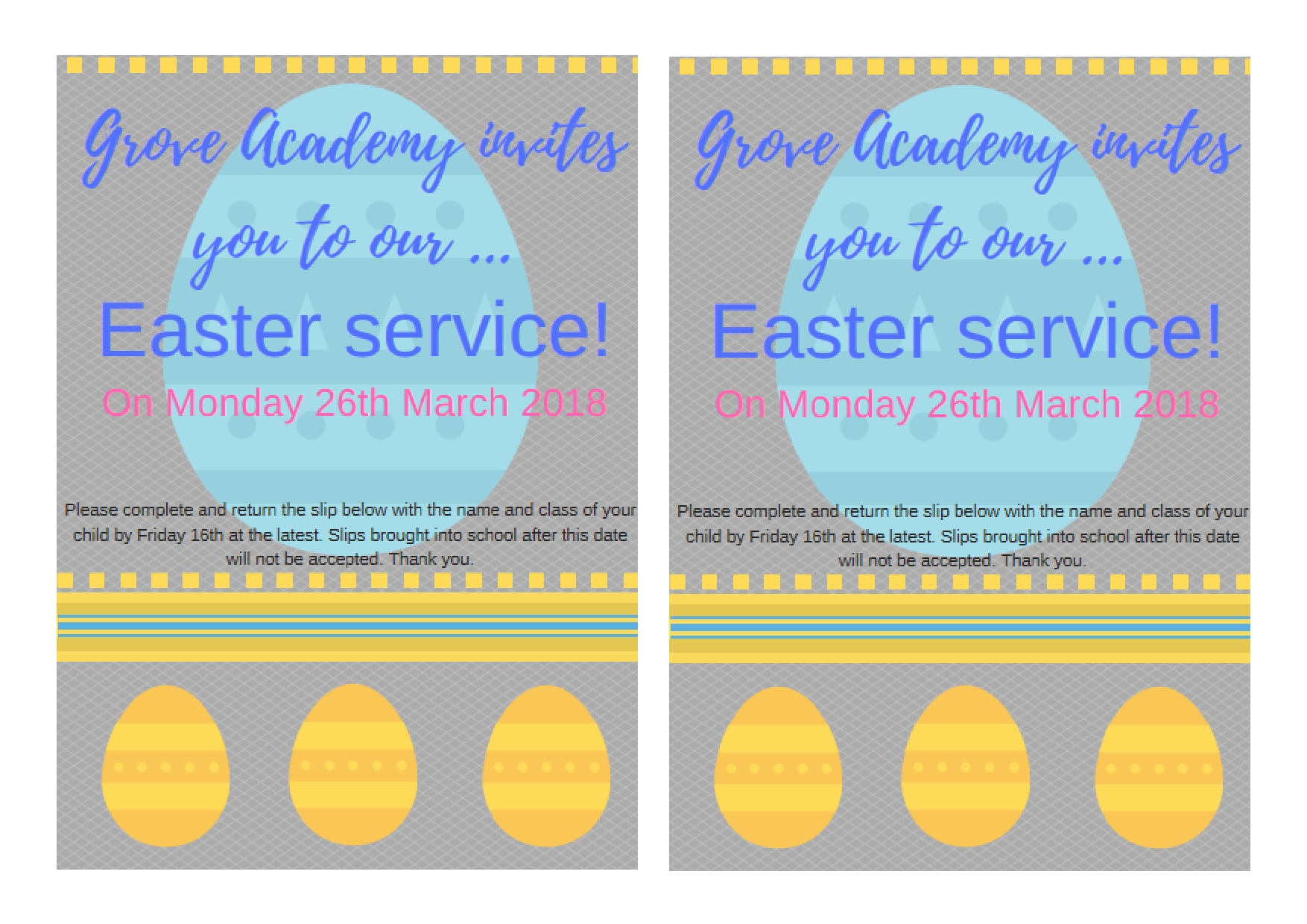 Child's name _______________ Class ___________ 	Child's name _______________ Class ___________ I request 1 ticket for Grove Academy's Easter service 	I request 1 ticket for Grove Academy's Easter service on Monday 26th March 2018 at 10:00am-10:45am 	on Monday 26th March 2018 at 10:00am-10:45am 